AFSS CENTRAL EVALUATION SYSTEMCentral Assessment Team (CAT), HO IslamabadFinal Term/ Annual Examination 2016– 2017Art & Craft - Class IV 50 marks       2 hoursINFORMATION FOR STUDENTSMarks are given against each question or part of question.Write your name, roll number and date in the spaces provided below.Q1. Draw a banner to encourage everyone to  SAVE WATER.     			10Q.2 Decorate the tortoise by placing glasses and wool on its back. Also paste rice on it. Colour the rest of the tortoise and paint it.   						10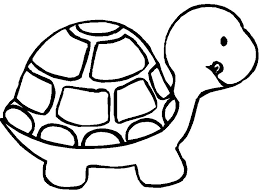 Q 3: Draw a picture of a plant with pencil. Use broomsticks as stems and make leaves by dipping natural leaves in the green water colour and giving their impression on the branches of your plant.    									10Q 4: Paste Sutli on the ladybird’s circles in the round shape. Also put Rubber bands on the legs and antennas. Paint the rest of the picture as well.    				10 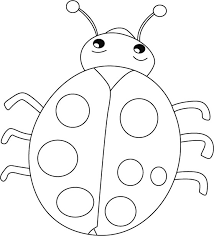 Q 5: Complete the picture and colour it.   								10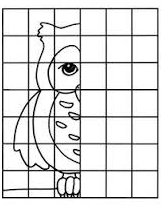 Student Name: Roll No:Center Name:Date:Day:Invigilator Name:Sign:Marks Obtained: Remarks:Examiner Name:Date:Sign :Day: